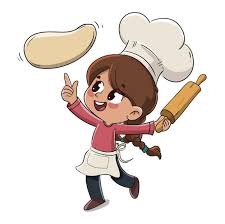 10-12.10.JELOVNIK ŠKOLSKE KUHINJEPONEDJELJAK-BIJELI UMAK  S GLJVAMA,TJESTENINA,KRUH-SENDVIČUTORAK-BIJELI UMAK  S GLJVAMA,TJESTENINA,KRUH-SENDVIČSRIJEDA-ĆUFTE,PIRE-KRUMPIR,KRUH-VOĆNI JOGURT,KIFLAČETVRTAK-ĆUFTE,PIRE-KRUMPIR,KRUH-VOĆNI JOGURT,KIFLAPETAK-KUKURUZNA PALENTA,VRHNJE-BUREK SA SIROM